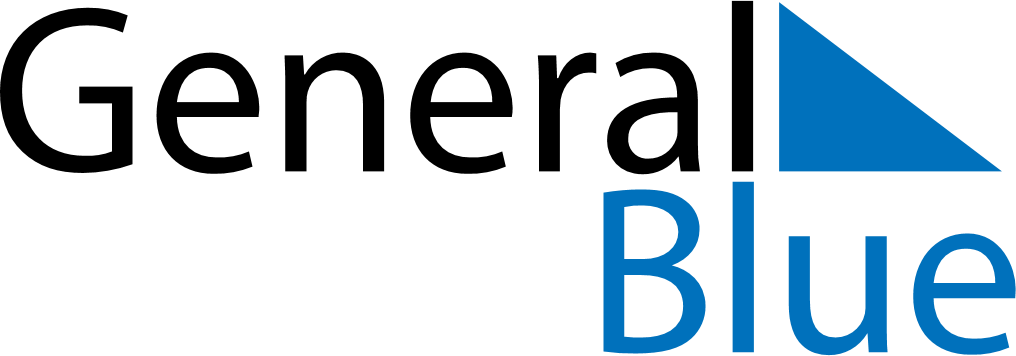 2020 – Q2Iceland  2020 – Q2Iceland  2020 – Q2Iceland  2020 – Q2Iceland  2020 – Q2Iceland  AprilAprilAprilAprilAprilAprilAprilMONTUEWEDTHUFRISATSUN123456789101112131415161718192021222324252627282930MayMayMayMayMayMayMayMONTUEWEDTHUFRISATSUN12345678910111213141516171819202122232425262728293031JuneJuneJuneJuneJuneJuneJuneMONTUEWEDTHUFRISATSUN123456789101112131415161718192021222324252627282930Apr 5: Palm SundayMay 31: PentecostApr 9: Maundy ThursdayJun 1: Whit MondayApr 10: Good FridayJun 7: The Seamen’s DayApr 12: Easter SundayJun 17: Icelandic National DayApr 13: Easter MondayApr 23: First Day of SummerMay 1: Labour DayMay 10: Mother’s DayMay 21: Ascension Day